Аналитическая справкао проделанной работе по профилактике детского дорожно-транспортного травматизма за 2017-2018 учебный годв МБДОУ «Таеженский детский сад»   Жизнь и здоровье человека являются наивысшей ценностью. Государство берёт на себя ответственность за защиту, охрану и обеспечение безопасности жизнедеятельности человека. Одной из составляющих общей безопасности является дорожная безопасность. И именно дорожная безопасность, как показывает статистика, является в настоящее время наиболее проблемной.     Особенно тревожно то, что в дорожно-транспортных происшествиях гибнут и получают травмы дети, подчас и дошкольного возраста. И как мы понимаем, в этих случаях (независимо от того, какое решение примут следственные органы) виноваты взрослые. Субъектами, осуществляющими деятельность по профилактике детского дорожно-транспортного травматизма, являются: подразделения Госавтоинспекции, средства массовой информации, общественные объединения, деятельность которых связана с дорожным движением, а также дошкольные и иные образовательные учреждения. В МБДОУ« Таеженский детский сад»  функционирует 4 группы.МБДОУ «Таеженский детский сад» находится по  адресу: 663637, Россия, Красноярский край, Канский район, с.Таежное, ул.Ленина, д.41Телефон для консультаций: 8-391-617-38-27.Адрес электронной почты: vasilina.prokopeva@mail.ru.Учредителем МБДОУ является муниципальное образование  Канский район.Учреждение посещают 66  детей в возрасте от 1,5 до 8 лет.Платных дополнительных образовательных услуг МБДОУ не предоставляет.        В деятельности по профилактике дорожно-транспортного травматизма МБДОУ руководствуется законодательством Российской Федерации, нормативными правовыми актами Министерства образования и науки Российской Федерации;         На основе Конвенции ООН о защите прав ребенка (ст.3,6, 29), Кодекса об административных правонарушениях (ст. 12,21, 34) и рекомендациях Всероссийского совещания по организации работы по профилактике детского дорожно - транспортного травматизма в МБДОУ «Таеженский детский сад» разработаны: Паспорт дорожной безопасности; Программа дополнительного образования по профилактике  дорожно - транспортного травматизма.        Деятельность по профилактике ДТТ осуществляется в соответствии с программой, годовым планом работы и приказами МБДОУ.        Деятельность по профилактике ДТТ включает комплекс мероприятий, осуществляемых работниками МБДОУ совместно с родителями (законными представителями), сотрудниками ГИБДД, участковыми уполномоченными полиции, органов управления образованием.Основные  направления работы по программе дополнительного образования по профилактике  дорожно - транспортного травматизма:Профилактические: - Обеспечение знаний о транспортной среде села;- Предупреждение попаданий детей в различные «дорожные ловушки»;- Решение образовательных задач средствами систематических мероприятийОрганизационные:- Организация предметно-развивающей среды в ДОУ (по ПДД);- Изучение передового опыта, отбор и внедрение эффективных методик и технологий;- Пропаганда знаний о ПДД с использованием разнообразных методов и приемов.Цель:Создание в ДОУ условий, оптимально обеспечивающих процесс обучения дошкольников правилам дорожного движения и формирование у них необходимых умений и навыков, выработка положительных, устойчивых привычек безопасного поведения на улицах села. Задачи:1. Освоение детьми практических навыков поведения в различных ситуациях дорожного движения через систему обучающих занятий, игр, тренингов.2.   Организация предметно-развивающей среды ДОУ по проблеме.3. Активизация пропагандистской деятельности среди родителей воспитанников ДОУ по правилам дорожного движения и безопасному поведению на дороге.4.   Повышение профессиональной компетентности педагогов в области обучения дошкольников правилам дорожного движения.5. Разработка комплекса мероприятий по формированию у детей навыков безопасного поведения на дороге.6. Обеспечение консультативной помощи родителям по соблюдению правил поведения на улицах и дорогах с целью повышения ответственности за безопасность и жизнь детей.Программой дополнительного образования  по профилактике дорожно- транспортного травматизма в детском саду охвачены 2 группы: средняя группа в количестве 17 человек и подготовительная разновозрастная группа в количестве 22 человек, что составляет от общего количества детей, посещающих детский сад 54,5 %.В ходе реализации программы  имеем  следующий  результат:Образовательный:-   Овладение базовыми правилами поведения на дороге;-   Анализ готовности ребенка решать дорожно-транспортные ситуации;- Формирование у детей самостоятельности и ответственности в действиях на дороге;-   Развитие творческих способностей;-   Формирование устойчивого познавательного интереса.Воспитательный:- Формирование культуры поведения в процессе общения с дорогой;- Привитие устойчивых навыков безопасного поведения в любой дорожной ситуации.Социальный:-  Формирование сознательного отношения к своим и чужим поступкам;-  Развитие отрицательного отношения к нарушениям ПДД.В воспитательном процессе МБДОУ выделена образовательная область "Безопасность", которая включает в себя задачу по передаче детям знаний о правилах безопасности дорожного движения в качестве пешехода и пассажира транспортного средства, но согласно анализу ГИБДД в г.Канске и Канском районе  в последние года, по сравнению с прошлыми, количество ДТП с участием детей и подростков неуклонно увеличивается.  В связи с этим необходимо усилить работу по профилактике  детского дорожно - транспортного травматизма.      Для достижения поставленной задачи главная роль отводится педагогам и родителям. От того, насколько сами они будут подготовленными, очень многое зависит. В детском саду педагоги прилагают много усилий для того, чтобы помочь ребёнку овладеть правилами дорожного движения, подготовить его к школьному периоду жизни, а именно: самостоятельно пользоваться правилами безопасного передвижения. Одним из самых надёжных способов формирования у дошкольника безопасного поведения на дорогах является наблюдение дорожных ситуаций непосредственно на целевых прогулках, то есть получение доступной объективной информации от взрослого (как педагога, так и родителей).	В ДОУ в целях пропаганды безопасности дорожного движения и профилактики детского дорожно - транспортного травматизма оформлены информационные "Уголки безопасности". Никакое обучение не будет эффективным, если самые близкие люди не соблюдают правила дорожного движения. Для детей родители являются образцом поведения на улице, дорогах, в транспорте. Только в сотрудничестве детского сада и семьи можно выработать у детей необходимые навыки культуры поведения на дорогах. С этой целью используются:наглядная информация на стендах для родителей, в папках-передвижках;родительские        собрания,        беседы        с        участием        педагогов;семинары-практикумы, на которых родителей знакомят с объёмом
                   предлагаемых для детей знаний и умений (правила дорожного движения,                 сигналы светофора; пешеходный переход, обязанности пешеходов);открытые дни для родителей с просмотром занятий по дорожной грамоте;совместные праздники и развлечения.Таким образом, в ходе целенаправленной и систематической работы взрослых у дошкольника своевременно сформируются представления о безопасном поведении при переходе дороги и регулярная забота о своей безопасности.В нашем детском саду есть уголок безопасности для детей, где есть материл  по ознакомлению детей с ПДД,  который постоянно обновляется.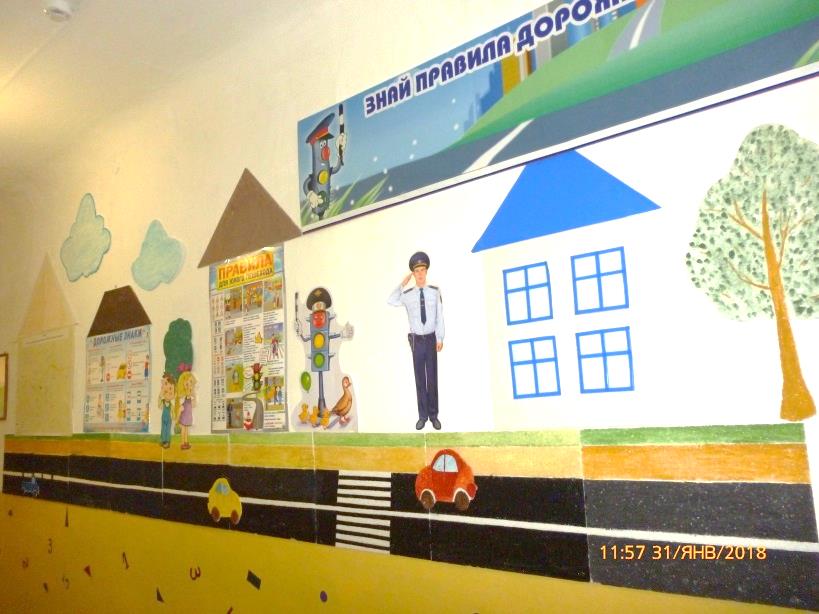      	  Реализация программы позволит повысить безопасность образовательного учреждения, сохранить жизнь и здоровье всех участников образовательного процесса. Обеспечит организацию и осуществление контроля за соблюдением безопасности на дороге воспитанников, как дома, так  и в образовательном учреждении.Муниципальное бюджетное дошкольное образовательное учреждение «Таеженский детский сад»663637, Красноярский край, Канский район, с.Таежное, ул.Ленина,41Тел.:(39161)7-38-27Е-mail: vasilina.prokopeva@mail.ruОГРН 1022401360398ИНН 2450015392 КПП 245001001№_________от__________